VSTUPNÍ ČÁSTNázev komplexní úlohy/projektuVýživa rostliny, druhy hnojivKód úlohy41-u-3/AF57Využitelnost komplexní úlohyKategorie dosaženého vzděláníH (EQF úroveň 3)M (EQF úroveň 4)Skupiny oborů41 - Zemědělství a lesnictvíVazba na vzdělávací modul(y)Výživa a hnojení rostlinŠkolaStřední škola hospodářská a lesnická, Frýdlant, Bělíkova 1387, příspěvková organizace, Bělíkova, FrýdlantKlíčové kompetenceKompetence k učení, Kompetence k řešení problémů, Komunikativní kompetence, Personální a sociální kompetenceDatum vytvoření02. 11. 2019 12:28Délka/časová náročnost - Odborné vzdělávání8Délka/časová náročnost - Všeobecné vzděláváníPoznámka k délce úlohyRočník(y)1. ročníkŘešení úlohyindividuální, skupinovéDoporučený počet žáků8Charakteristika/anotaceMateriál obsahuje pracovní list, který navazuje na učivo modulu výživa a hnojení rostlin. Realizace komplexní úlohy probíhá ve školní laboratoři nebo odborné učebně.JÁDRO ÚLOHYOčekávané výsledky učeníKomplexní úloha přispívá k osvojení výsledků učení modulu Výživa a hnojení rostlin, které vycházejí z RVP pro obor vzdělání 41-41-M/01 Agropodnikání:vysvětlí základní zákony ve výživě rostlinobjasní význam hlavních živin pro růst a vývoj rostliny, včetně příkladů jejich předávkování a nedostatkuvysvětlí a popíše příjem živin a vody rostlinouobjasní význam hnojení a uvede příklady využití významných hnojivurčí a charakterizuje základní druhy průmyslových hnojivnavrhuje nejvhodnější způsob výroby a použití statkových hnojivSpecifikace hlavních učebních činností žáků/aktivit projektu vč. doporučeného časového rozvrhu3 vyučovací hodiny – výklad, charakteristika hnojiv a výživy rostlin, význam jednotlivých prvků pro růst a vývoj rostliny s uvedením příkladů jejich nedostatku a přebytku3 vyučovací hodiny – ukázka vzorků průmyslových hnojiv a jejich charakteristika, aplikace, použití2 vyučovací hodiny – pracovní listMetodická doporučeníÚloha je využitelná v teoretickém vyučování, může sloužit ve skupinové výuce, počet žáků v jedné pracovní skupině je variabilní (8 až 12). Tato komplexní úloha může být využita v oborech vzdělání 41-51-H/01 Zemědělec – farmář i 41-41-M/01 Agropodnikání, stejně tak i u oboru vzdělání 41-55-H/01 Opravář zemědělských strojů.Je třeba zařadit zcela specifické způsoby hnojení luskovin, což znamená upevnit vědomosti týkající se hlízkových bakterií na kořenech rostlin čeledi Fabaceae, příjmu dusíku přeměnou vzdušného dusíku na přijatelné formy pro rostlinu (NO3-, NH4+).Způsob realizaceteoreticko-praktickáPomůckyJednotlivé druhy hnojiv, PC s připojením na internet a běžným textovým editorem, tiskárna, dataprojektor, psací potřeby, papírVÝSTUPNÍ ČÁSTPopis a kvantifikace všech plánovaných výstupůŽáci vysvětlí základní zákony ve výživě rostlin.Žáci objasní význam hlavních živin pro růst a vývoj rostliny.Žáci vysvětlí a popíšou příjem živin a vody rostlinou.Žáci objasní význam hnojení a uvedou příklady využití hnojiv.Žáci určí a charakterizují základní druhy průmyslových hnojiv.Kritéria hodnoceníŽáci správně objasní význam hlavních živin pro růst a vývoj rostliny.Žáci správně vysvětlí a popíšou příjem živin a vody rostlinou.Žáci objasní význam hnojení a uvedou konkrétní příklady využití významných hnojiv.Žáci správně určí a charakterizují základní druhy průmyslových hnojiv – 10 vzorků.Doporučená literaturaTEKSL, Milan. Pěstování rostlin: učebnice pro střední zemědělské školy. Vyd. 2. Praha: Credit, 1999. ISBN 80-902295-7-3.PoznámkyUrčeno pro 1. ročník.Obsahové upřesněníOV RVP - Odborné vzdělávání ve vztahu k RVPPřílohyPracovni-list_Vyziva-rostliny-druhy-hnojiv.docxMateriál vznikl v rámci projektu Modernizace odborného vzdělávání (MOV), který byl spolufinancován z Evropských strukturálních a investičních fondů a jehož realizaci zajišťoval Národní pedagogický institut České republiky. Autorem materiálu a všech jeho částí, není-li uvedeno jinak, je Miroslav Kudrna. Creative Commons CC BY SA 4.0 – Uveďte původ – Zachovejte licenci 4.0 Mezinárodní.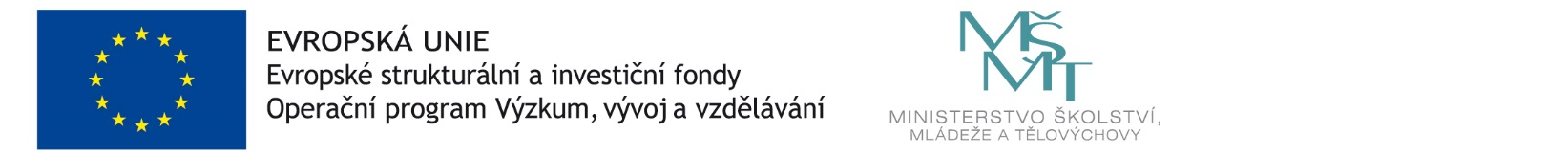 